January 2019 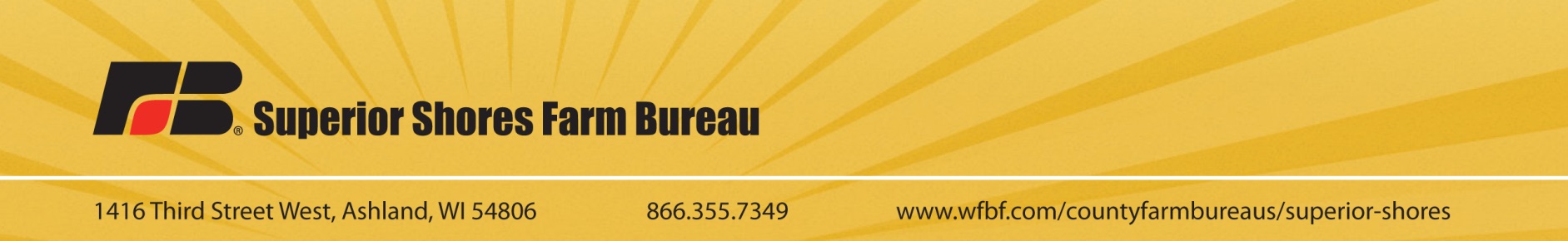 Superior Shores Farm Bureau is pleased to announce that they will be granting one (1) $500 scholarship to a high school senior in Ashland, Bayfield, Douglas or Iron County.This scholarship is open to all students who will be pursuing a degree in the agriculture industry and attending a technical school or 4-year university. Examples of eligible majors/programs include traditional production agriculture majors like dairy science, soil science and agronomy. Other majors may also qualify including: biochemistry, genetics, molecular biology, forestry, horticulture, environmental science and more. Preference will be given to students from Farm Bureau families. This scholarship will be based on the student’s past school and community activities, plans for future education and recommendation.  A completed application must include the following:	*The completed scholarship application form (typed preferred)	*One letter of recommendation from an adult of your choice	*Head and shoulder photo to be used for publication purposes (will not be returned)Please return completed applications by April 15, 2019 to:Superior Shores Farm Bureau Attn: Katie MattisonDistrict 9 CoordinatorN353 County Road ZEau Galle WI 54737An electronic copy of the application can also be found at https://wfbf.com/about/counties/superior-shores/The winning student will be presented with a certificate of scholarship this spring and the scholarship funds will be awarded after the student has completed one session of college or vocational school and has provided our office with transcript as proof of acceptable grades.If you have any questions, please feel free to contact me at 866.355.7349 or kmattison@wfbf.com.Thank you,Katie MattisonDistrict 9 Coordinator Wisconsin Farm Bureau Federation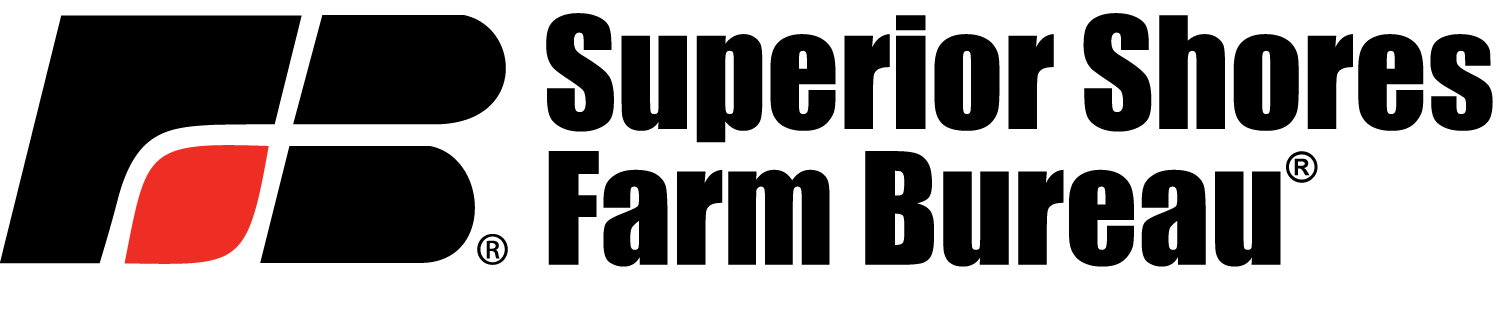 Superior Shores Farm Bureau®Scholarship ApplicationDeadline for Application: April 15, 2019Name:  Parent’s Names: Are you or your parent’s Farm Bureau Members?   	Yes 	NoAddress:	Phone:   	School currently attending:  Plans for future education: Community Activities: School Activities:Please attach the following:A brief letter of recommendation from an adult of your choiceA recent head and shoulder photo that can be used for publication purposes